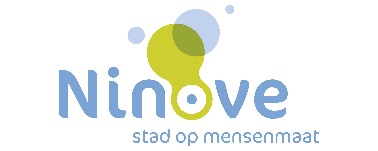 Ijzel- en sneeuwbestrijding - Strooien van prioriteit 2 – 3 wegen in sector 1 Aardeweg – links Terrasstraat - rechts Eichemstraat – rechts Lindenberg – Perrestraat – links Berrebroeckstraat  Berrebroeckstraat (smal gedeelte) rechts Eichemstraat  Paardeveldstraat - links Hellestraat Wilderstraat tot molen - terug Windmolenstraat – Nonnenborrestraat - rechts Botermelkstraat -  links ’t Angereelstraat – rechts Gezellestraat – rechts Papestichelstraat – links Breeweg -rechts R Pennestraat – rechts  2de baan  L Dauwstraat - rechts R Pennestraat  rechts Molenweg– rechts JB Van Langenhaeckestraat -  rechts Dorp     Breeweg – links Gezellestraat – Wilderstraat - links Hellestraat –links Paardeveldstraat - rechts JB Van Langenaechkestraat Zevenhoek links Hollestraat - terug links  Zevenhoek - Cambergstraat –  rechts St Marcellusstraat rechts Cambergstraat  Lepelstraat – rechts Geraardsbergsesteenweg – links  Ophemstraat – rechts Steenwegdreef – links Brakelsesteenweg – rechts Kleine Molenweg terug Brakelsesteenweg links – rechts Karmelietenstraat – links Ophemstraat – links Geraardsbergsesteenweg – links Zuurstraat N8 kruisen – Zuurstraat –terug N8 